     ҠАРАР							      ПОСТАНОВЛЕНИЕ        11 ғинуар 2020 й.		              № 03   		         11января 2020 г.О проведении на территории сельского поселения Усть-Табасский сельсовет муниципального района Аскинский район Республики Башкортостан профилактической  операции «Жилище-2020»В целях укрепления пожарной безопасности, профилактики возникновения пожаров, предупреждения гибели и травматизма людей при пожарах в жилом фонде муниципального района Аскинский район, руководствуясь Федеральными законами от 21.12.1994 г. № 69-ФЗ  «О пожарной безопасности», от 06.10.2003 г. № 131-ФЗ  «Об общих принципах организации местного самоуправления», от 22.07.2008 г. № 123-ФЗ «Технический регламент о требованиях пожарной безопасности», Администрация  сельского поселения Усть-Табасский сельсовет  муниципального района Аскинский район Республики Башкортостан              п о с т а н о в л я е т :1. Организовать и обеспечить проведение на территории сельского поселения Усть-Табасский сельсовет муниципального района Аскинский район Республики Башкортостан в период с 10 января по 31 декабря 2020 года  профилактическую операцию «Жилище-2020».      2. Утвердить состав профилактической группы сельского поселения Усть-Табасский сельсовет согласно приложению №1.	3. Управляющему делами администрации сельского поселения Файзырахмановой А.А. с учетом требований действующего законодательства в период операции «Жилище - 2020»:	- разработать график проведения обучения и проведения инструктажа профилактической группы по правилам и порядку проведения работы с населением, сведения по срокам и список состава профилактической группы предоставить в Караидельский межрайонный отдел надзорной деятельности и профилактической работы УНД и ПР ГУ МЧС России по РБ ( Василову Д.Р.)	4. Управляющему делами администрации сельского поселения Файзырахмановой А.А откорректировать список многодетных и неблагополучных семей, проживающих на территории сельского поселения, составить и согласовать график проведения обследований мест их проживания.	5. Провести обследования жилого сектора сельского поселения, в первую очередь наиболее неблагополучных в области пожарной безопасности, а также многодетных семей, обратив особое внимание на дома с низкой устойчивостью при пожаре. 	6.Провести сходы граждан с проведением разъяснительных и профилактических бесед по вопросам пожарной безопасности.	7. Усилить работу по подворному обходу населения, при проведении которой особое внимание уделить проверке мест проживания многодетных семей и одиноких престарелых граждан, неблагополучных, социально-незащищенных семей, ведущих аморальный образ жизни, злоупотребляющих спиртными напитками, а также мест пребывания лиц без определенного места жительства.	8. Организовать:	- обучение граждан по месту их жительства мерам пожарной безопасности в быту;- изготовление и распространение среди населения агитационных и пропагандистских материалов;- дополнительные проверки работоспособности пожарной и приспособленной для тушения пожаров техники, противопожарных водоисточников, пожарных гидрантов, пирсов, состояния подъездных путей к ним;- мероприятия по сооружению пирсов на озерах и реках, обеспечить проезды для пожарных машин для забора воды с озер и рек в течение года;- оказание адресной помощи неблагополучным и многодетным семьям по приведению жилища в пожаробезопасное состояние в ремонте печного отопления и электропроводки, в том числе по оборудованию их жилища автономными дымовыми пожарными извещателями. 9. Рекомендовать руководителю  МБОУ СОШ д.Усть-Табаска (Шайхуллина Ф.Ф.) и МБДОУ детсад «Акбузат» (Ширяева И.Ф.):4.1. в образовательных учреждениях проработать вопрос профилактики пожаров по причине детской шалости с огнем, а также проведении с учащимися образовательных учреждений, с детьми в дошкольном учреждении  «Уроков безопасности» по вопросам соблюдения элементарных мер пожарной безопасности в быту;4.2. проводить тренировки по эвакуации учащихся и персонала при возникновении пожара с периодичностью не реже 1 раза в полугодие.	10. Управляющему делами администрации сельского поселения еженедельно представлять в Караидельский межрайонный отдел надзорной деятельности и профилактической работы УНД и ПР ГУ МЧС России по РБ (Василову Д.Р.) отчет о проведении на территории сельского поселения профилактической операции «Жилище-2020».11Контроль за исполнением данного постановления возложить на управляющего делами  Администрации  Файзырахманову А.А.ГлаваСельского поселения Усть-Табасский сельсоветМуниципального района Аскинский районРеспублики Башкортостан                                                                                                                     Л.Р.ЗихинаПриложение №1К постановлению главы сельского поселения Усть-Табасский сельсовет муниципального районаАскинский район Республики Башкортостан№ 03 от 11.01.2020 г.СОСТАВпрофилактической группы сельского поселения Усть-Табасский сельсовет             Управляющий делами                              А.А.ФайзырахмановаБАШҠОРТОСТАН РЕСПУБЛИКАҺЫАСҠЫН  РАЙОНЫМУНИЦИПАЛЬ РАЙОНЫНЫҢТАБАҪКЫ−ТАМАҠ АУЫЛ СОВЕТЫАУЫЛ  БИЛӘМӘҺЕ ХӘКИМИӘТЕ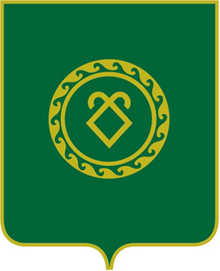 АДМИНИСТРАЦИЯСЕЛЬСКОГО ПОСЕЛЕНИЯУСТЬ-ТАБАССКИЙ СЕЛЬСОВЕТМУНИЦИПАЛЬНОГО РАЙОНААСКИНСКИЙ РАЙОНРЕСПУБЛИКИ БАШКОРТОСТАН№ п/пФИОДолжностьЗихина Лилия Ралифовнаглава сельского поселенияГильванов Радик Разгатович(по согласованию)УУП Отделения МВД России по Аскинскому районуШамсумуниров Риза Уелданович(по согласованию)пенсионер Зихин Артур Факатович (по согласованию)водитель ИП Филиал ООО «Городской земельный кадастр»Файзырахманова альбина Альфировнауправляющий делами администрации сельского поселенияМурзин Радик НурлыгаяновичУчитель МБОУСОШСайфутдинов Анвар Сабирьяновичводитель администрации сельского поселенияТаваева Рима Рафкатовнауборщица администрации сельского поселения